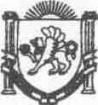 Республика КрымНижнегорский районЧкаловский сельский совет35-я сессия I-го созываРЕШЕНИЕ №126.01.2018г.		 							с.ЧкаловоО размере и порядке уплатыежегодного членского взноса в Ассоциацию «Совет муниципальныхобразований Республики Крым» в 2018 годуВ соответствии со статьей 66 Федерального закона от 06.10.2003г. № 131-ФЗ«Об	общих  принципах	организации  местного	самоуправления	в	Российской Федерации», статьей 34 Закона Республики Крым от 21 августа 2014 года № 54-ЗРК«Об основах местного самоуправления в Республике Крым», Уставом муниципального образования Чкаловское сельское поселение Нижнегорского района Республики Крым, во исполнение решения Собрания членов Совета муниципальных образований от 15 декабря 2017 года № 7 «О бюджете Ассоциации «Совет муниципальных образований Республики Крым на 2018 год, размере, порядке и сроках уплаты членских взносов в 2018 году», в связи с возникшей необходимостью, Чкаловский сельский советРЕШИЛ:Утвердить членский взнос муниципального образования Нижнегорский район Республики Крым в Ассоциацию «Совет муниципальных образований Республики Крым» на 2018 год, исходя из численности населения муниципального образования Нижнегорский район Республики Крым, в размере 3000 (три тысячи) рублей 00 копеек.Поручить администрации Чкаловского сельского поселения Нижнегорского района Республики Крым уплатить членский взнос в Ассоциацию «Совет муниципальных образований Республики Крым» в размере 3000 рублей 00 копеек в срок до 01.06.2018г.Обнародовать настоящее решение путем его вывешивания на информационном стенде в здании администрации Чкаловского сельского поселения, находящегося по адресу: с.Чкалово, ул.Центральная, 54-А и разместить на официальном сайте Чкаловского сельского поселения Нижнегорского района Республики Крым в сети Интернет чкаловское.рф.Контроль за выполнением данного решения возложить на постоянную комиссию по бюджетно-финансовым и экономическим вопросам, по вопросам АПК, экологии  и рационального природопользования.Председатель Чкаловского сельского совета-глава администрации Чкаловского сельского поселения												М.Б.Халицкая